На территории с. Васильевка, ведутся работа по замене и установке новых светодиодных светильников уличного освещения.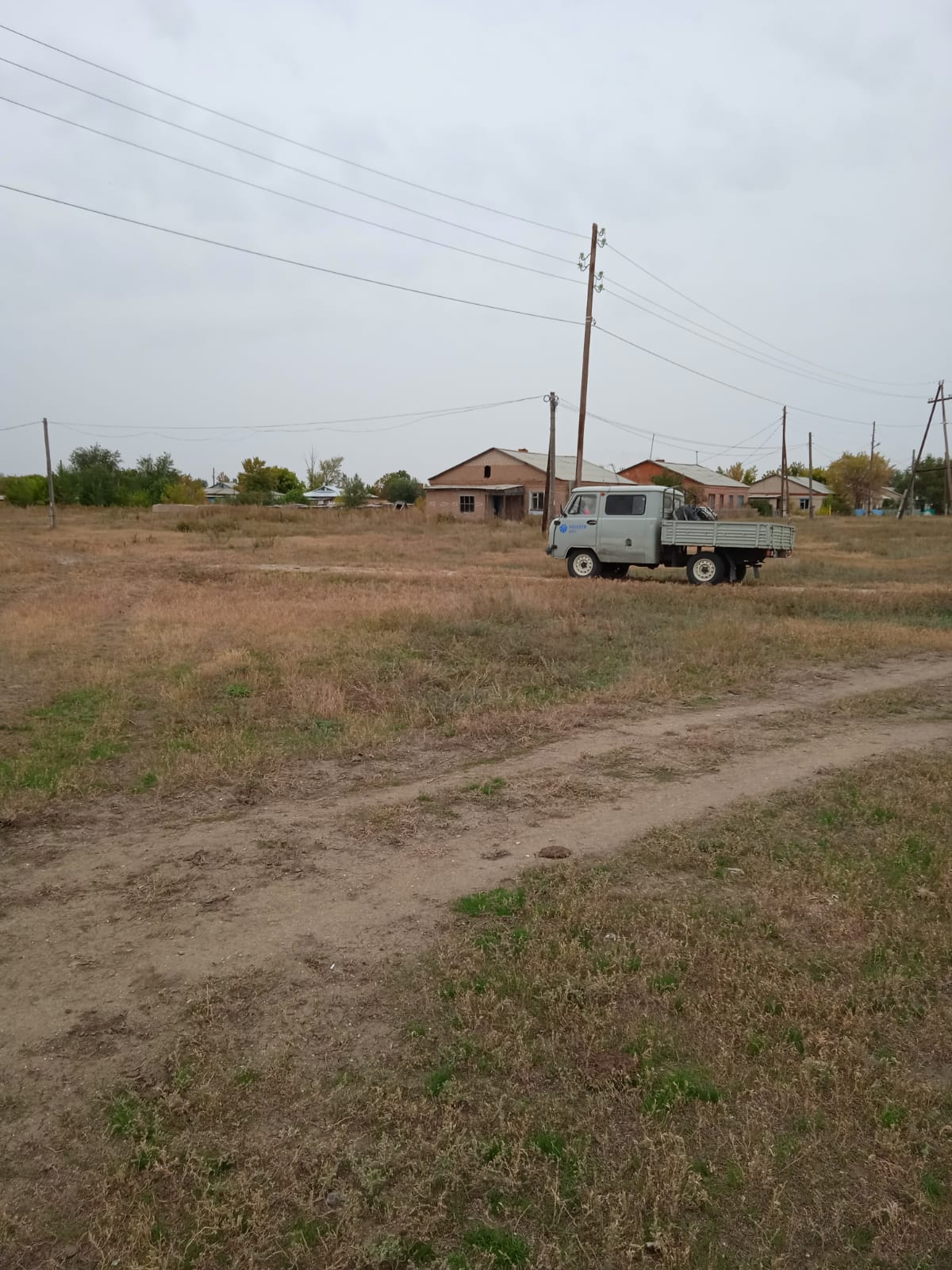 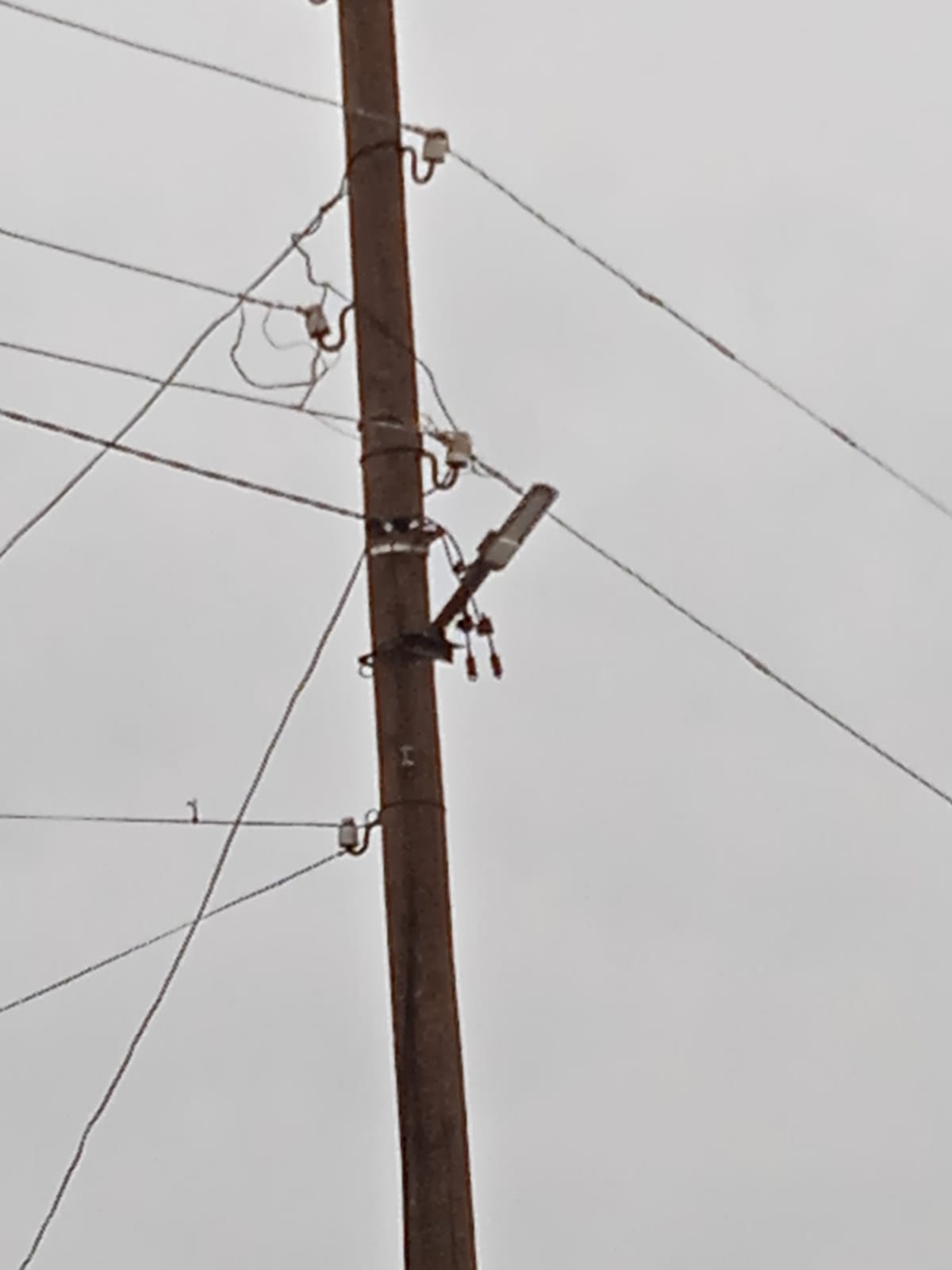 